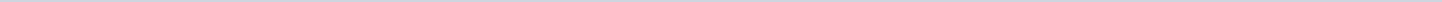 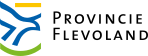 Provincie FlevolandAangemaakt op:Provincie Flevoland29-03-2024 00:32Amendementen3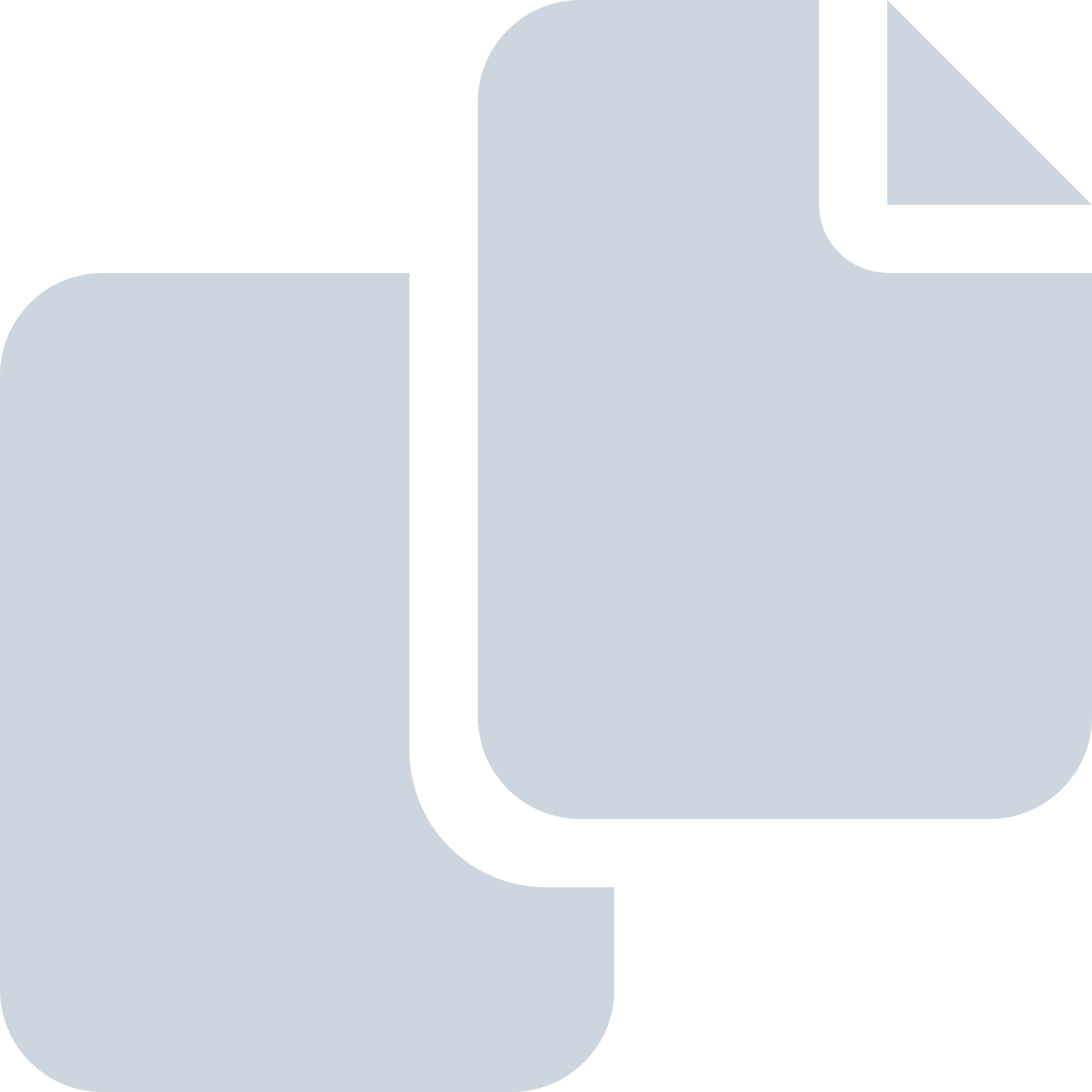 Periode: april 2014#Naam van documentPub. datumInfo1.Amendement C PvdD SGP-(Verworpen)-Statenvergadering 16 april 2014-Startnotitie Vitaal Platteland16-04-2014PDF,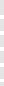 67,40 KB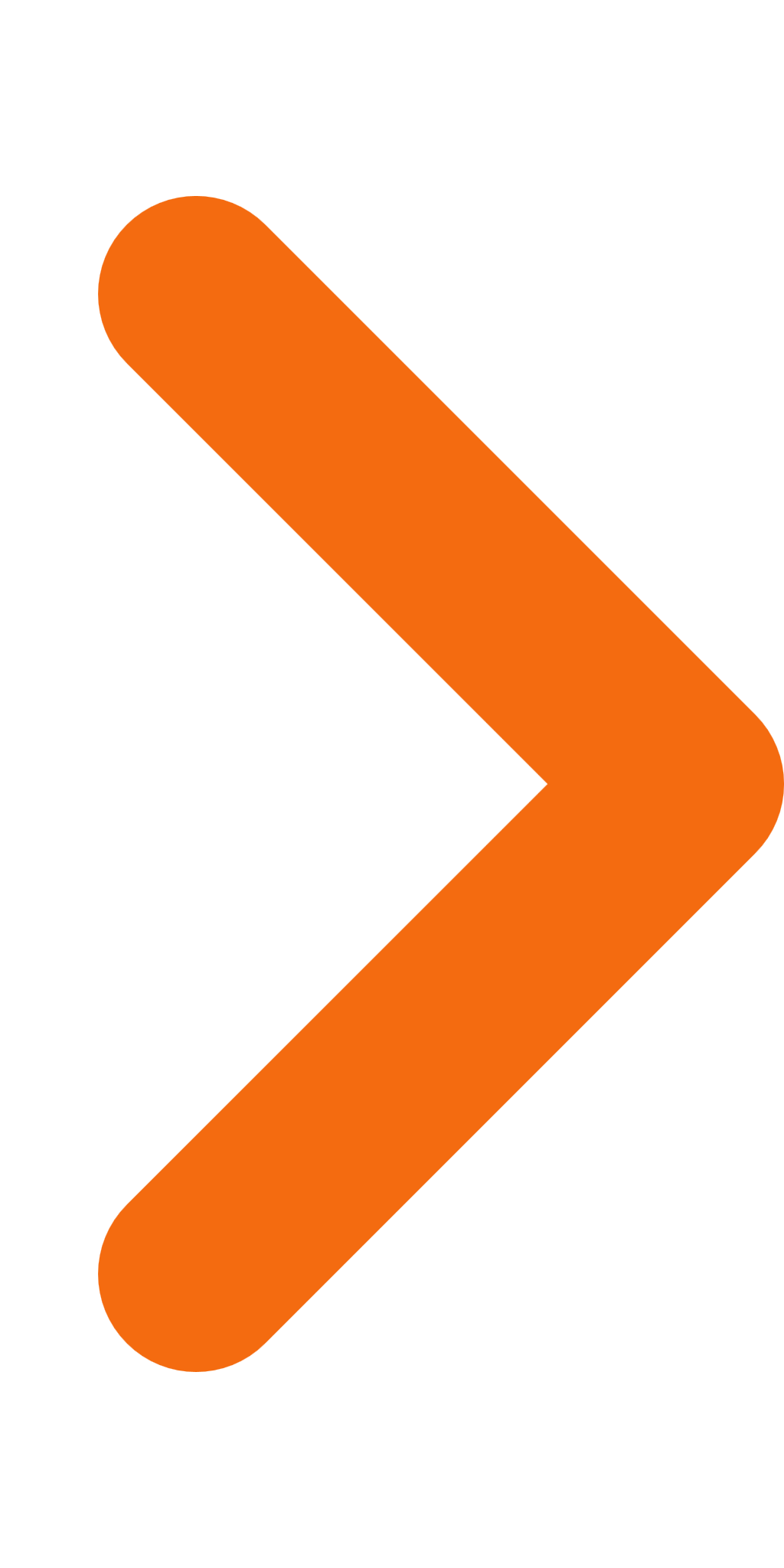 2.Amendement B SP-(Aangenomen)-Statenvergadering 16 april 2014-Startnotitie Vitaal Platteland16-04-2014PDF,74,84 KB3.Amendement A D66 (Aangenomen)-Statenvergadering 16 april 2014- Zeef 1 Programma Nieuwe Natuur in Flevoland16-04-2014PDF,82,90 KB